LADIES OF CHARITY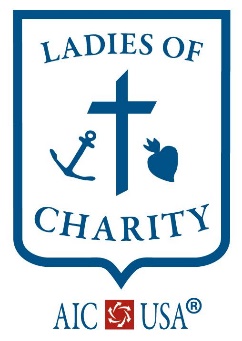            OF THE UNITED STATES OF AMERICA ®Providing Vincentian Leadership to Women Acting Together Against All Forms of PovertyLCUSA NATIONAL SERVICE CENTER                    Phone: 816-260-3853                            2816 E. 23rd Street 		                        Email: office@ladiesofcharity.us                       Kansas City, MO  64127                                      Website: aic.ladiesofcharity.us                                                        Hager Grant Report                                                      An Association awarded a Hager Grant must submit to the LCUSA National Office a Hager Grant Report with photograph(s) and receipt(s) to document the distribution of the funds. The deadline for the Hager Grant Report is as soon as a program/project is completed, but no later than 12 months from the date of the award letter. Please do not include any page of this document with the Hager Grant Application.Please print clearly or fill in online as an Adobe form.Date AWARD Letter Received ______________________              Date Report filed __________________________                                                             Include month/yearName of AWARDED LOC Association _________________________________________________________________Name of AWARDED Project _________________________________________________________________________Location of AWARDED Project _______________________________________________________________________Amount of money received by AWARDED Project       $ __________________________________________________                                                                                           Please attach copy of receipt(s).                                                                          Name of AWARDED Contact _______________________________________________________________________Email or Phone of AWARDED Contact _______________________________________________________________Project Description Do you need to make any revisions to your original application? ______Y ______ N                                If yes, please update below. __________________________________________________________________________________________________________________________________________________________________________________________________________________________________________________________________________________________________________________________________________________________________________________________________________________________________________________________________Project Outcome(s): Briefly evaluate the awarded grant project. Outcome(s) achieved? Describe how or why not. ________________________________________________________________________________________________________________________________________________________________________________________________________________________________________________________________________________________________________________________________________________________________________________________________________________________________________________________________________________________________________________________________________________________________________________________________________________________________________________________________________________________________________________________________________________By my signature below, I attest to the best of my knowledge and belief, that all data in this grant report is true and correct. Name of authorized person ________________________________________________________________LOC Title (if applicable) __________________________________________________________________Email or phone # _________________________________________________________________________Signature _______________________________________________________ Date signed ______________BEFORE SUBMITTING TO LCUSA NATIONAL OFFICE PLEASE KEEP A COPY OF THIS REPORT FOR ASSOCIATION FILES. PLEASE REMEMBER TO ATTACH PHOTO(S) AND FINANCIAL RECIEPT(S). YOUR COOPERATION IN FILING A HAGER GRANT REPORT IS GREATLY APPRECIATED. THANK YOU!